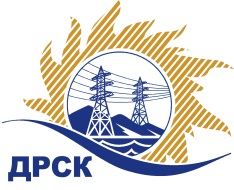 Акционерное Общество«Дальневосточная распределительная сетевая  компания»ПРОТОКОЛ № 34/ПрУ -РЗакупочной комиссии по Запросу котировок в электронной форме (участниками которого могут быть только субъекты МСП) Лот №34401-ПРО-ПРО ДЭК-2020-ДРСК Бакалейная продукция для филиала АЭС№ ЕИС – 31908361831 МСП		СПОСОБ И ПРЕДМЕТ ЗАКУПКИ: ‒	Запрос котировок в электронной форме (участниками которого могут быть только субъекты МСП): Лот №34401-ПРО-ПРО ДЭК-2020-ДРСК Бакалейная продукция для филиала АЭСПлановая стоимость закупки: 2 331 666.67  руб. без учета НДС. КОЛИЧЕСТВО ПОДАННЫХ ЗАЯВОК НА УЧАСТИЕ В ЗАКУПКЕ: 3 (три) заявки.КОЛИЧЕСТВО ОТКЛОНЕННЫХ ЗАЯВОК: 1 (одна) заявка.ВОПРОСЫ, ВЫНОСИМЫЕ НА РАССМОТРЕНИЕ ЗАКУПОЧНОЙ КОМИССИИ: О рассмотрении результатов оценки основных частей заявок Об отклонении заявки Участника №234582/ООО "ПРОДМИКС"О признании заявок соответствующими условиям Документации о закупкеРЕШИЛИ:По вопросу № 1РЕШИЛИ:Признать объем полученной информации достаточным для принятия решения.Принять к рассмотрению основные части заявок следующих участников:По вопросу № 2Отклонить заявку Участника №234582/ООО "ПРОДМИКС" от дальнейшего рассмотрения на основании пп. Е п. 4.9.5. Документации о закупке, как несоответствующую следующим требованиям:По вопросу № 3Признать основные части заявок 231590/ООО "РЕСУРС-2017", 232740/ИП СТОРОЖКОВА НАТАЛЬЯ СЕРГЕЕВНА удовлетворяющими по существу условиям Документации о закупке и принять их к дальнейшему рассмотрению.Секретарь Закупочной комиссии 1 уровня 		                                        М.Г. ЕлисееваИгнатова Т.А.397-307г.  Благовещенск22.10.2019№п/пИдентификационный номер УчастникаДата и время регистрации заявки231590/ООО "РЕСУРС-2017"08.10.2019 08:47232740/ИП СТОРОЖКОВА НАТАЛЬЯ СЕРГЕЕВНА 09.10.2019 05:42234582/ООО "ПРОДМИКС"08.10.2019 17:15№п/пИдентификационный номер УчастникаДата и время регистрации заявки231590/ООО "РЕСУРС-2017"08.10.2019 08:47232740/ИП СТОРОЖКОВА НАТАЛЬЯ СЕРГЕЕВНА 09.10.2019 05:42234582/ООО "ПРОДМИКС"08.10.2019 17:15№ п/пОснования для отклоненияВ заявке предоставлена Коммерческое предложение (форма 3), Календарный график (форма 5) с указанием ценового предложения Участника, что не соответствует пп. Е п. 4.9.5. Документации о закупке, п. 7 Приложения 4 Документации о закупке.  «наличие в документах основной части заявки сведений о ценовом предложении Участника».